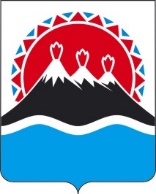 П О С Т А Н О В Л Е Н И ЕПРАВИТЕЛЬСТВАКАМЧАТСКОГО КРАЯг. Петропавловск-КамчатскийПРАВИТЕЛЬСТВО ПОСТАНОВЛЯЕТ:Внести в пункт 2 части 1 постановления Правительства Камчатского края от 28.04.2015 № 158-П «О предоставлении социальных услуг бесплатно отдельным категориям граждан в Камчатском крае» изменение, дополнив подпунктом «г» следующего содержания:«г) гражданам, принимающим (принимавшим) участие в специальной военной операции на территориях Донецкой Народной Республики, Луганской Народной Республики и Украины, проживающим в Камчатском крае.».2. Настоящее постановление вступает в силу после дня его официального опубликования и распространяется на правоотношения, возникшие
с 01 октября 2022 года.[Дата регистрации]№[Номер документа]О внесении изменения в постановление Правительства Камчатского края от 28.04.2015 № 158-П «О предоставлении социальных услуг бесплатно отдельным категориям граждан в Камчатском крае»Председатель Правительства Камчатского края[горизонтальный штамп подписи 1]Е.А. Чекин